Seminario Permanente de Formación en Inteligencia Artificial Aplicada a la DefensaSesión 5 – Lecturas recomendadasForecasting: Principles & Practice, 2014Acceso al libro como PDF 2.9 MB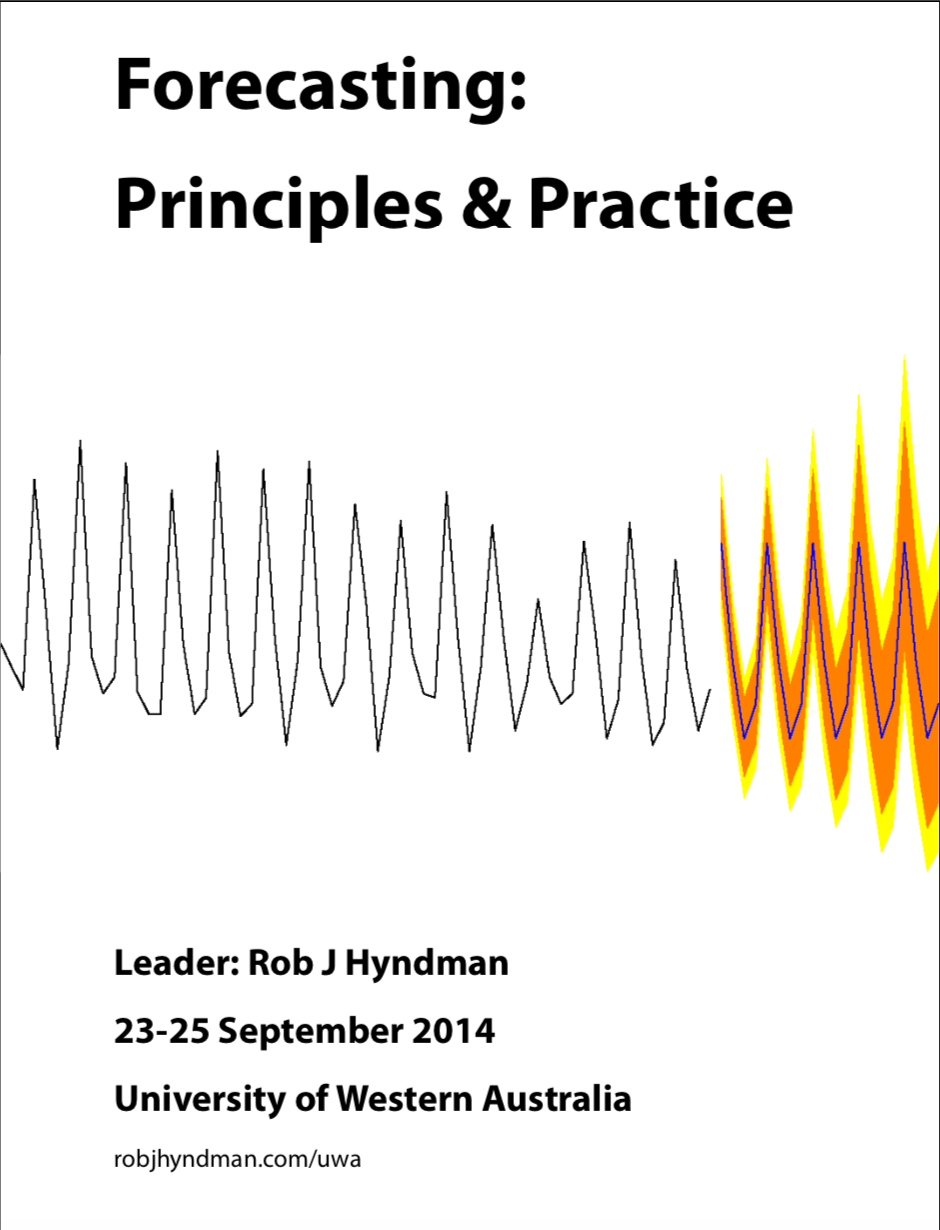 Time Series Analysis and Its Applications with R Examples, 2013Acceso al libro como PDF 9.9 MB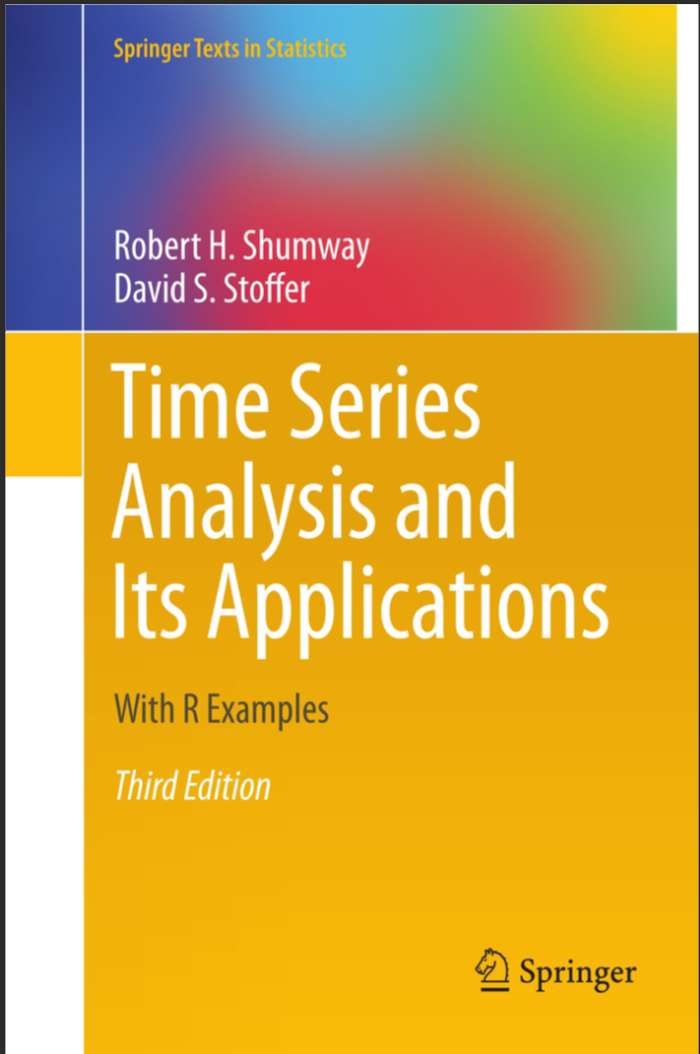 